COMPTE RENDU DE L'ASSEMBLÉE GÉNÉRALE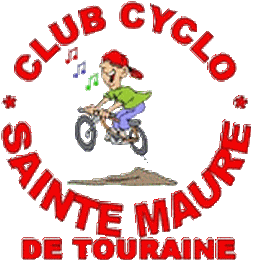 SAINTE MAURE DE TOURAINE LE 06 MAI 2022 - 18H00Était présents :Marie-Jo DUBOEL : Présidente du Comité Départemental de CyclotourismeMichel CHAMPIGNY : Maire de Sainte Maure de TouraineFrédéric URSELY : Adjoint au Maire, Président de la commission des SportsJean AUGOUVERNAIREAntoine CAILLAULTJoël GUITTONEdith HOUDIERJean HOUDIERAlain LAURENTJean-Pierre LOIZONBernard MACHEFER Constantin RICOÉtait excusé : Annette CAILLAULTAntoine CORREIAPhilippe CUVIERJean-Paul GIRARDConstantin RICO :En tant que Président fondateur du club en 1987 (35 ans), suite au décès du Président Roland CHOLLET, Jai proposé au secrétaire Alain LAURENT, de provoquer une Assemblée Générale extraordinaire conformément aux statuts, Le but de cette Assemblée Générale est de refonder un nouveau bureau qui décidera de l'avenir du club…La dissolution.Un nouveau départ;Dans ces deux cas d'école, j'accepterai, si vous le souhaitez, de reprendre temporairement la présidence. Sauf si en cours de nos débats, un autre candidat se propose.En tant que Président fondateur du club je vous propose de présider cet Assemblée Générale?Toute l'assemblée donne son accord.Constantin RICO :Je remercie :	Marie-Jo DUBOEL : Présidente du Comité Départemental de CyclotourismeMichel CHAMPIGNY : Maire de Sainte Maure de TouraineFrédéric URSELY : Adjoint au Maire, Président de la commission des SportsBernard MACHEFER, il est Président de Touraine Evènement Sport, organisateur de la rue Tourangelle course cycliste professionnelle National et International.Je saluts aussi Jean-Pierre LOIZON ancien Président et Joël GUITTON Président du club cycliste qui se trouve dans la même situation que le club cyclo, Roland CHOLLET était Président des deux clubs. Je remercie aussi Jean AUGOUVERNAIRE premier secrétaire du club et Alain LAURENT Pièce incontournable et véritable mémoire du club.Je vous propose de faire une minute de silence à la mémoire de notre Ami Roland Chollet décédé le 13 mars et d'avoir aussi une pensé pour : James CHEVARD, Dédé CAILLAULT et Jean-Claude GUILLOREAU.Pour le rapport moral, Je passe la parole à Alain LAURENT.Alain LAURENTPour le rapport moral, il n'y a pas grand-chose à dire. Les derniers évènements remonte à 2019.Le 03 mars 2019, nous avons accueilli pour la journée de printemps les 5 club du Sud-Touraine : Loches, Descartes, Ligueil, Perrusson et Sainte Maure. 40 licencies ont répondu présent.Le 05 mai 2019, nous avions organisé le 15° brevet des grimpeurs qui accueilli 81 participants venus des 4 coins du département et départements voisins.Depuis les 2 années de pandémies nous on contraint à rester en sommeil.Pour le bilan financier, Idem, pas de mouvement depuis 2019, si ce n'est l'achat d'une gerbe pour le décès de notre Ami Roland.Plus Affranchissement et carnet de timbresConstantin RICO :Nous allons procéder au vote :Bilan moral :Accepté à l’unanimité ; * Bilan financier :Accepté à l’unanimité ; Nous allons passer à la prise des licences :Jean AUGOUVERNAIREAntoine CAILLAULTEdith HOUDIERJean HOUDIERAlain LAURENTBernard MACHEFERConstantin RICOConformément aux statuts le bureau doit être constituer de 6 membres, Je propose soit un vote à main levée, soit un vote à bulletin secret. Le vote à main levée a été retenu par l'ensemble des membres.Sont candidat pour être membre du comité directeur :Antoine CAILLAULTEdith HOUDIERJean HOUDIERAlain LAURENTConstantin RICOIl manque  encore un candidat, je vous propose s'il d'accord, la candidature de Bernard MACHEFER, il est déjà Président de Touraine Evènement Sport, organisateur de la rue Tourangelle course cycliste professionnelle National et International.Bernard MACHEFERJ'accepte de rentrer dans le bureau pour 3 raisons, 1° parce que j'aime le vélo, 2° par solidarité avec le club dont je suis membre depuis longtemps et 3° raison c'est que la veille de la "Roue Tourangelle il y a une randonnée cyclotouriste organisée avec le Comité Départemental cyclotouriste et ce sera un weekend tout vélo.  Je suis très occupé par la "Roue Tourangelle" 2022 et fini et nous préparons l'édition 2023 le 26 mars prochain  à Chambray Les Tours.Constantin RICOPuisque Bernard est d'accord, nous allons élire un Président, un Secrétaire, un Trésorier. les personnes non licenciés doivent se retirer de la salle.Les membre du bureau désigné le comité directeur comme suit :les personnes non licenciés reviennent dans la salle.Alain LAURENTLes membres élus au comité Directeur sont :	Président :	Bernard MACHEFER	Vice-Président :	Constantin RICOSecrétaire :	Alain LAURENT Trésorier :	Antoine CAILLAULTEst-ce qu'il y a des questions ?Constantin RICORéactiver le club et refaire des organisations comme le Brevet des grimpeurs, souvenir Dédé CAILLAULT et James CHEVARTJean AUGOUVERNAIREPour le fléchage, il ne faut pas être 3 comme en 2019 (R. CHOLLET, J. AUGOUVERNAIRE, A. LAURENT) sous la pluie, nous somme parti de bonne heure et nous somme rentré très tard.Constantin RICOLa parole est aux invités :Marie-Jo DUBOEL : Présidente du Comité Départemental de CyclotourismeJe félicite le nouveau Président que je connais depuis peu, nous nous somme rencontré pour l'organisation des "Etapes de la roue".Je ravie que le club cyclo de Sainte Maure se réactive, vous êtes le 31° club du département.J'espère que nous reverrons dans les différentes manifestations dans le département.Maintenant nous collaborons avec la "Roue Tourangelle" dans les bonnes étapes de la roue.Bernard MACHEFERComme je vous l'ai dit précédemment, J'ai accepté de rentrer dans le bureau pour 3 raisons, 1° parce que j'aime le vélo, 2° par solidarité avec le club dont je suis membre depuis longtemps et 3° raison c'est que la veille de la "Roue Tourangelle il y a une randonnée cyclotouriste organisée avec le Comité Départemental cyclotouriste et ce sera un week-end tout vélo.  Je suis très occupé par la "Roue Tourangelle" 2022 et fini et nous préparons l'édition 2023 le 26 mars prochain à Chambray Les Tours. le club pourrait organiser des randonnées comme dans le passé.Frédéric URSELY : Adjoint au Maire, Président de la commission des SportsJe félicite le nouveau Président et je suis heureux de voir le club cyclo de reprendre son activité. Les participants s'ont en général jeunes et connectés, ils téléchargent le circuit et ils partent, pas besoin de fléchageLe gravel désigne à la fois une pratique cycliste et le vélo utilisé pour cet exercice. À l'instar des vélos de route traditionnel, c'est une épreuve tout-terrain ou de vélo toute-route, puisqu'il s'utilise aussi bien sur des routes que sur des routes caillouteuses ou accidentées.C'est une discipline qui pourrait intéresser du monde.Michel CHAMPIGNY : Maire de Sainte Maure de Touraine je voudrais féliciter Bernard MACHEFER qui prend la place de président en plus de la présidence de la Roue TourangelleJe suis moi-même un ancien cycliste (Il y a longtemps), et je suis très heureux que le club cyclo se réactive après ces 2 années difficiles que nous venons de passer.Mon souhait serait des fusionner les 3 clubs et pourquoi pas aussi le VTT et de trouver un local assez spacieux pour y installer ces 3 clubs chacun, avec son matériel. Pour cette année malheureusement, ce ne sera pas possible, mais je vais y réfléchir. Les membres vieillissent, il faudrait trouver une solution pour agrandir le club, pourquoi pas une campagne dans les écoles pour essayer de recruter des jeunesJe vous souhaite à tous un bon courage et de nombreuses randonnées sur les routes de la TouraineConstantin RICOMerci à tous les intervenants, si il n'y a plus de questions, nous allons clôturer cette Assemblée Générale extraordinaire par le verre de l'amitié Préparé par Edith HOUDIER.Merci à vous tous.,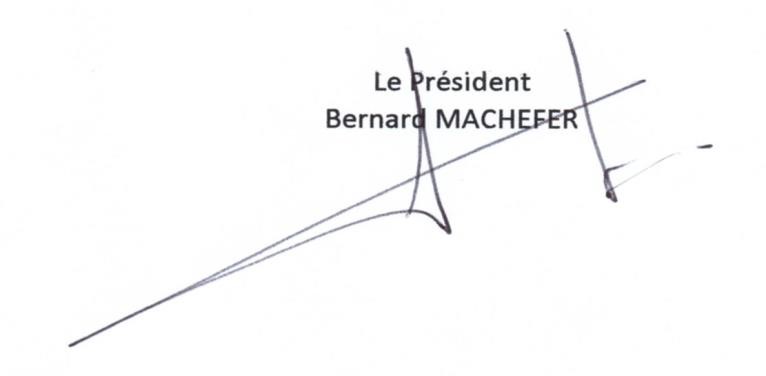 Compte ChèqueÉpargneTotalAnnée 2019                  948,74 €                  948,74 €              6 068,84 €              7 017,58 €Année 2020                  948,74 €                  948,74 €              6 068,84 €              7 017,58 €Année 2021                  948,74 €                  948,74 €              6 068,84 €              7 017,58 €Année 2022                  722,71 €                  722,71 €              6  76,92 €              6 899,63 €Président :Bernard MACHEFERVice-Président :Constantin RICOSecrétaire :Alain LAURENTTrésorier :Antoine CAILLAULTMembre :Edith HOUDIERMembre :Jean HOUDIER